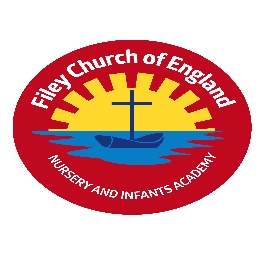 Filey C E Nursery & Infants Academy‘Inspiring Confident Learners, Reflecting Christian Values’We endeavour to uphold Christian teaching to:“Shine as lights in the world and love as Jesus loves us” (Philippians 2:15, John 13.34)Curriculum Statement September 2020Our school is a Church of England School rooted in ‘Compassion, Community and Friendship’Our curriculum has a clear purpose and intent.IntentTo deliver a creative curriculum which promotes moral, spiritual, mental and physical developmentTo develop in every pupil the most important creativity of all – creative thinkingTo promote a curriculum that is interesting, fun and encourages each child to do their best, to love learning and to appreciate each otherTo develop every child’s appreciation of our community heritage and the world in which we liveImplementationThe curriculum incorporates the statutory requirements of the National Curriculum (2014) and other experiences and opportunities to best meet the learning and developmental needs of the children in our schoolThe curriculum is implemented in blocks to encourage coverage and progression in curriculum subject areas. Our project based approach fosters each child’s curiosity and interest enabling the achievement of depth in knowledge and skillsThe curriculum provides our children with memorable experiences and rich and diverse opportunities from which pupils learn and develop a range of transferable skills. A primary focus of our curriculum is to raise aspirations,  experience a sense of personal pride in achievements and provide a purpose and relevance to learningDrama and musical opportunities to watch the ballet, to perform their own written opera and to have their written play-scripts performed by a West End Theatre group, widens children’s cultural awareness and promotes appreciation of their community heritage. Pupil’s involvement in the Butterfly Dementia Project gives them a focus for live audience performance in school and in the Butterfly home and encourages generational social interactionThe school provides a fully inclusive environment where pupils demonstrate high levels of enjoyment of their education. Children at all levels are helped to achieve their full potential through ‘Enterprise’ projects in which they recognise and value everyone’s contribution to the community and wider societyThe involvement of parents to support their children’s ‘Enterprise’ is valued as visible learning and engages the communityMindfulness and Growth Mindset are implemented and practised across the whole school building pupil resilience, determination and self-esteemSubject Leader and Governor monitoring and evaluation celebrate good practice and promotes regular reviews to ensure further improvementsCPD training for subject leaders gives opportunity to moderate impact and further develop their own subject knowledge, skills and understanding to support other staffImpactEnjoyment of the curriculum and pupil’s love of learning promotes achievement, confidence, good behaviour and attendance impacting on self-esteem and attainment across the schoolPupils value themselves and appreciate each other delighting in the fun of exploring and discoveringPupils follow a clear sequence of learning and consistently build their knowledge within each curriculum subjectHigh quality visits, visitors and performance opportunities inspire writing for a purpose and our pupils establish a sense of contentment, independence and resilience for life in modern Britain